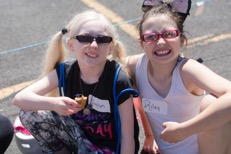 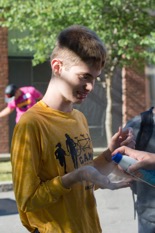 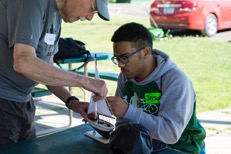 Day 2 - June 25 - Monday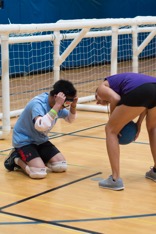 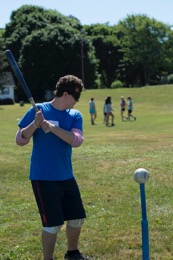 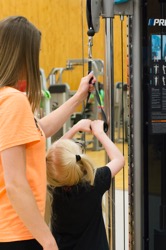 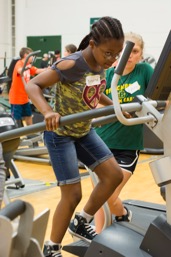 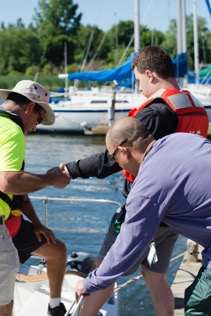 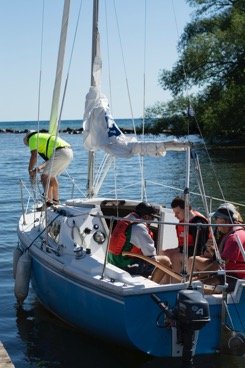 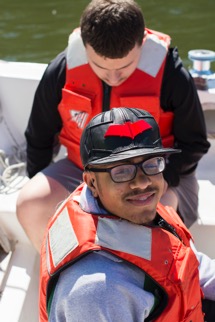 Tandem Biking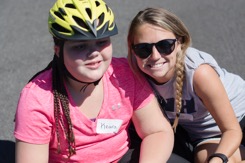 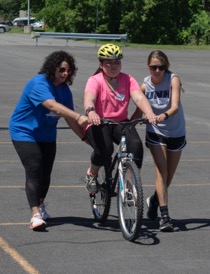 Paddle Boarding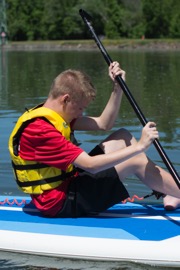 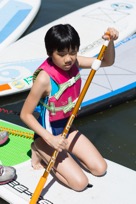 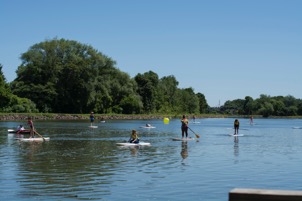 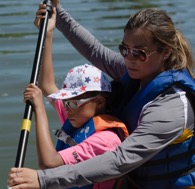 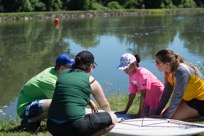 Swimming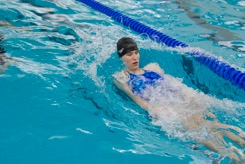 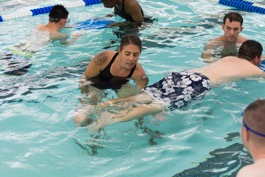 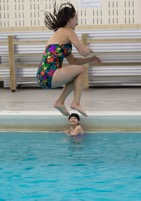 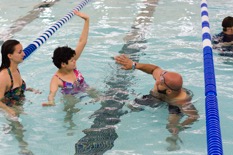 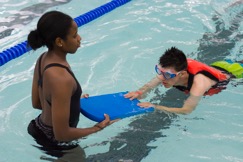 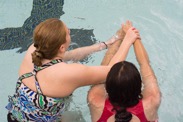 	                                Goal Ball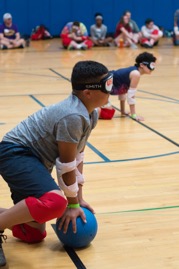 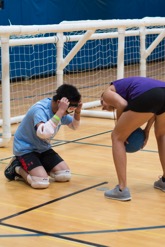 Care to Share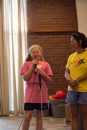 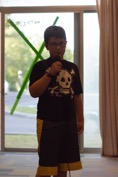 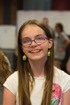 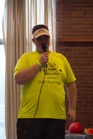 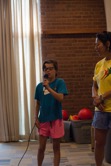 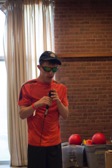 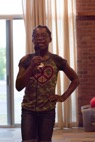 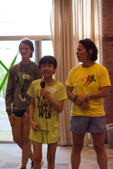 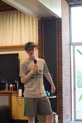 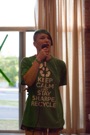 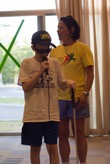 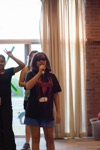 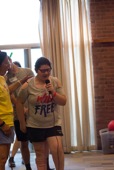 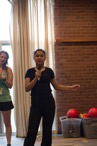 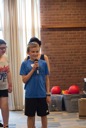 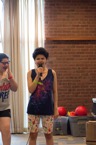 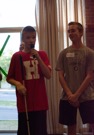 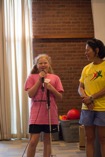 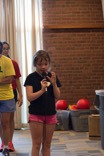 Meghan: 25 laps on tandem bike, exceeded goal in gymnastics.Bryce: did a flip in gymnasticsHenry: throw discus 81 feetJaylyn: 30 laps tandem bikeAnneka: 30 laps = 6 miles tandem bike, paddle board, high balance beamQuinton: paddle boardRonan: Rode a bike for the first timeFaith: Track & Field - 14.15 sec. runningDan: Track & Field - 12:55 sec. running and swimmingKat: paddle board 7 laps, 30 laps = 6 miles tandem bikeMina: cartwheel in gymnastics for the first timeLaura: front and back flip on bar and cartwheelKiana: 10 laps tandem, hung on bar in gymnastics, paddle board 1 lapSean: 2 miles on a bikeLeah: 1 mile in 9 minutes 29 secondsKrista: swam for the first timeBraiden: 37 laps on tandem bike, stood up on paddle board and tree pose, helped carry buoyAbbey: gymnastics wishes to compete in rings tournamentDiana: paddle board 9 laps, gymnastics back bend and split, multiple pivot turnsSky: ran a 1 mile in just over 6 minutes 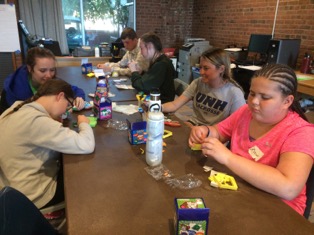 Arts & Crafts 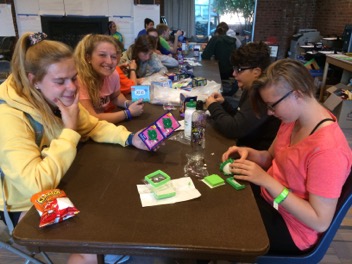 Terry Kelly - Party Down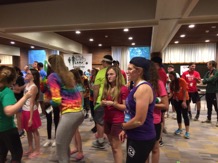 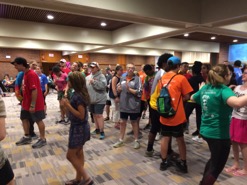 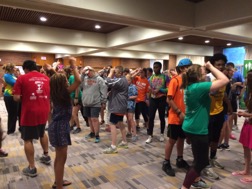 Big day today! Athletes participated in Goal Ball, Swimming, Gymnastics, Tandem Bike Riding, Paddle Boarding, Track, Fitness, and Beep Ball. Many exceeded their personal best from last year. New athletes set goals and met them in various sports. 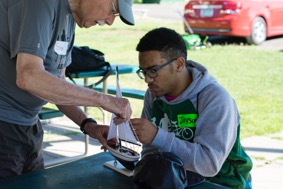                Sailing! First, we learn - then we sail!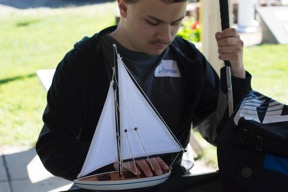 